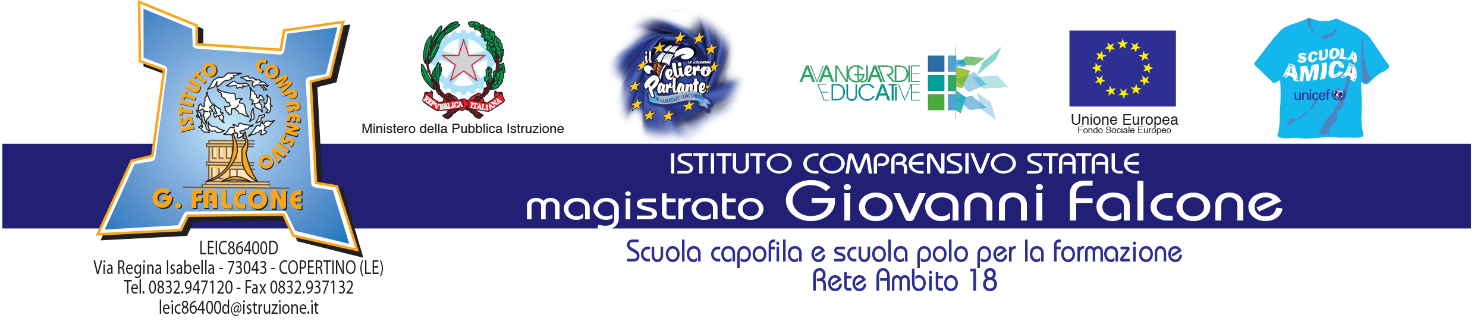 SCHEDA DI PROGETTAZIONEATTIVITÀ A DISTANZADOCENTEDISCIPLINA/ECLASSE/I INTERESSATA/ETITOLO UDA DI RIFERIMENTOCONTENUTISTRUMENTI INFORMATICI UTILIZZATIEsempi: video autoprodotto 5 minvideo youtube documento collaborativo Googleaudiolibropagina web www.pagina.comsimulazione onlinescheda di eserciziMODALITÀ DI VERIFICA E VALUTAZIONEEsempi:testoesercizi schemidisegniquiz onlineNOTE